Local Government Budget Management System (LGBMS)Phases 3 & 4PROJECT MANAGEMENT PLAN 
(PMP)Executive Sponsor – Donnie QuintanaBusiness Owner – Debbie RomeroProject Manager – Elizabeth JaramilloOriginal Plan Date: January 17, 2017Revision Date: June 30, 2020Revision: 1Revision History	iiiPreparing the Project Management plan	ivAbout This Document	ivProject Oversight Process Memorandum – DoIT, July 2007	iv1.0 Project Overview	11.1 Executive Summary- rationale for the Project	11.2 funding and sources	11.3 constraints	11.4 dependencies	11.5 ASSUMPTIONS	11.6   Initial Project Risks Identified	22.0 Project Authority and Organizational Structure	22.1 Stakeholders	22.2 Project Governance Structure	32.2.1 Describe the organizational structure – Org Chart	32.2.2 Describe the role and members of the project steering committee	32.2.3 Organizational Boundaries, interfaces and responsibilities	32.3 Executive Reporting	33.0 Scope	33.1 Project Objectives	33.1.1 Business Objectives	33.1.2 Technical Objectives	33.2 Project exclusions	33.3 Critical Success Factors	44.0 Project Deliverables and methodology	44.1 Project Management Life Cycle	44.1.1 Project Management Deliverables	44.1.2 Deliverable Approval Authority Designations	54.1.3 Deliverable Acceptance Procedure	54.2 PRODUCT LIFE CYCLE	54.2.1 Technical Strategy	54.2.2 Product and Product Development Deliverables	64.2.3 Deliverable Approval Authority Designations	64.2.4 Deliverable Acceptance Procedure	65.0 Project Work	65.1 Work Breakdown Structure (WBS)	65.2 Schedule allocation -Project Timeline	75.3 Project Budget	75.4 Project Team	85.4.1 Project Team Organizational Structure	85.4.2 Project Team Roles and Responsibilities	95.5 STAFF PLANNING AND Resource ACQUISITION	95.5.1 Project Staff	95.5.2 Non-Personnel resources	95.6 PROJECT LOGISTICS	105.6.1 Project Team Training	106.0 Project Management and Controls	106.1 Risk and issue Management	106.1.1 Risk Management Strategy	116.1.2 Project Risk Identification	116.1.3 Project Risk Mitigation Approach	116.1.4 Risk Reporting and Escalation Strategy	116.1.5 Project Risk Tracking Approach	116.1.6 ISSUE MANAGEMENT	116.2 INDEPENDENT Verification And Validation - Iv&V	116.3 Scope Management Plan	116.3.1 Change Control	126.4 Project Budget Management	126.4.1 Budget Tracking	126.5 Communication Plan	126.5.1 Communication Matrix	126.5.2 Status Meetings	126.5.3 Project Status Reports	126.6 PERFORMANCE MEASUREMENT (PROJECT METRICS)	126.6.1 Baselines	136.6.2 Metrics Library	136.7 QUALITY OBJECTIVES AND CONTROL	136.7.1 quality Standards	136.7.2 Project and Product Review AND ASSESSMENTS	146.7.3 Agency/Customer Satisfaction	146.7.4 PRODUCT DELIVERABLE ACCEPTANCE PROCESS	146.8 CONFIGURATION MANAGEMENT	156.8.1 Version Control	156.8.2 Project Repository (Project Library)	156.9 PROCUREMENT MANAGEMENT PLAN	157. 0 Project Close	157.1 Administrative Close	167.2 Contract Close	16AttachmentS	16Revision History1.0 Project Overview Due to the successful implementation of Phase I and II of the Local Government Budget Management System LGBMS project, this project focus is to plan and implement a Property Tax Module (PTM) as a component of the LGBMS system.  This project continues a phased approach, consisting of Phase III & IV of the LGBMS system implementation.  .1.1 Executive Summary- rationale for the Project The mission of the Department of Finance and Administration’s (DFA) Local Government Division (LGD) is to assist local governments, local representatives, and citizens with the appropriate use of public funds and to strengthen their ability to better serve New Mexico communities to improve their quality of life.  The Budget and Finance Bureau (BFB) within LGD provides budget and finance oversight of counties, municipalities, and special districts.  This oversight entails reviewing revenues to ensure projections for operating budgets are reasonable based on local economic conditions.  One of the main revenue sources for counties, municipalities and some special districts are property taxes which in Tax Year 2018 were expected to generate approximately $1.819 billion in tax revenues statewide. Approximately, 90.8% and 65.6% of property tax revenues flowing to counties and municipalities respectively fund the operations of the local governments.  BFB, on behalf of the DFA Secretary, collects, analyzes and calculates assessed property valuations and other financial data related to operational, special, and general obligation bond mill levies in order to set property tax mill rates for all taxing entities pursuant to Sections 7-37-7(A) and 7-38-33(A) NMSA 1978.  DFA-LGD was awarded $500,000 in a special appropriation to build out a Property Tax Module (PTM) within LGBMS to remedy the manual process of key entering several sources of data input into a very large Excel workbook.  This manual process requires a significant amount of time, is subject to key entry errors, and makes it difficult to easily share data with other state agencies and local governments involved in property tax rate setting. Due to the successful implementation of LGBMS, DFA plans to continue the LGBMS project with implementation of a PTM in a phased approach consisting of Phase III & IV. The implementation of the PTM will benefit DFA, other state agencies (such as the Taxation and Revenue Department/Property Tax Division, Higher Education Department and Public Education Department), and local government bodies by allowing more efficient data sharing, improving data validation and integrity, enabling automated calculation of property tax rates, and implementing backup of data.  The property tax system in New Mexico has always been a manual process for all state and local entities involved.  The same assessed valuation data is entered multiple times by various entities in order to generate mill levy rates.  The potential for errors is great and historically has been mitigated by comparing spreadsheets generated by the various participating entities to catch errors as early as possible.  Errors that have to be corrected late in the process can impact each of the 33 county treasurers’ ability to issue property tax bills on a timely basis which could potentially delay the receipt of revenue that is heavily relied on by local entities (counties, municipalities, special districts, school districts, and higher education institutions) to fund general operations, debt payments and capital outlay needs.  The state also depends on property tax revenues to make debt payments on general obligation bonds that voters have approved to fund important capital outlay projects throughout the state.  Ultimately, having a better way to accurately set property tax mill levy rates will benefit all property tax owners throughout the state.1.2 funding and sources1.3 constraintsConstraints are factors that restrict the project by scope, resource, or schedule.  1.4 dependenciesTypes include the following and should be associated with each dependency listed.Mandatory dependencies are dependencies that are inherent to the work being done.  D- Discretionary dependencies are dependencies defined by the project management team.  This may also encompass particular approaches because a specific sequence of activities is preferred, but not mandatory in the project life cycle.E-External dependencies are dependencies that involve a relationship between project activities and non-project activities such as purchasing/procurement1.5 ASSUMPTIONSAssumptions are planning factors that, for planning purposes, will be considered true, real, or certain.  1.6   Initial Project Risks IdentifiedThis section identifies and describes how each risk will be managed.  The following tables include the steps that will be taken to maximize activity that will result in minimizing probability and impact of each risk. 
Executive SupportScope CreepStakeholder CooperationExecutive Turnover2.0 Project Authority and Organizational StructurePresented in this section is the project organization which includes descriptions of the different roles, responsibilities, and an organizational chart that illustrates the hierarchy of the project team. The Project Organization describes the roles and responsibilities of the project team. It also identifies the other organizational groups that are part of the project and graphically depicts the hierarchical configuration of those groups.  It exists to clarify interaction with the project team.2.1 StakeholdersThe following is a list all of the major stakeholders in this project, that includes their stake in the Project.   2.2 Project Governance Structure2.2.1 Describe the organizational structure – Org ChartThe following diagram depicts the steering committee and interaction between the steering committee, the project manager, and the rest of the Project Team. 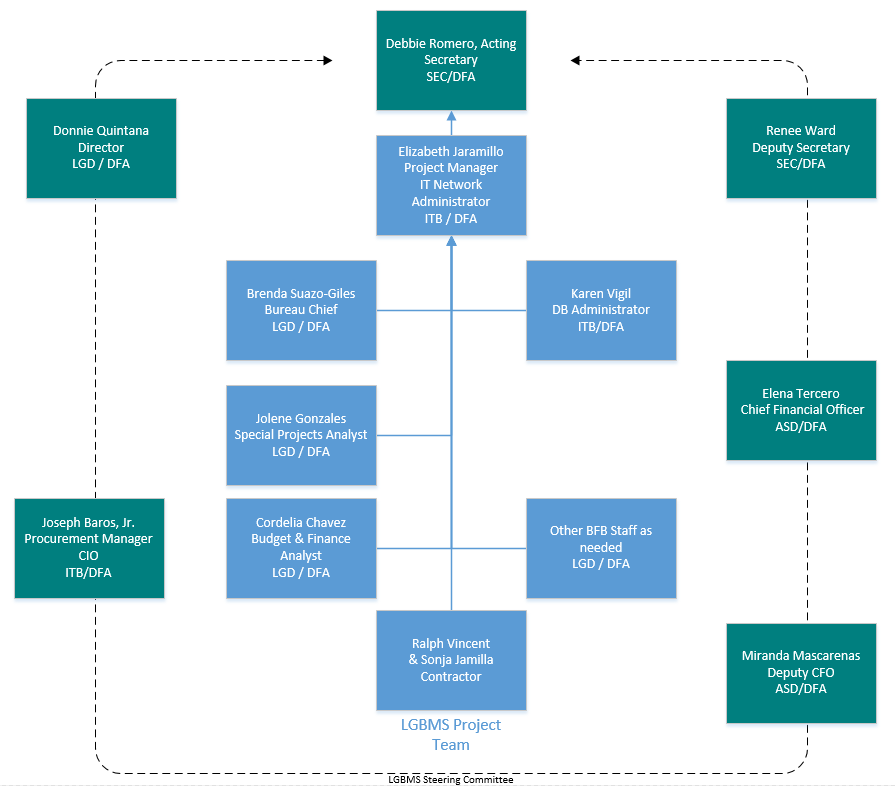 2.2.2 Describe the role and members of the project steering committeeThe Steering Committee consists of management grade personnel. The Committee is responsible for overseeing the progress of the project and responding to any strategic problems as they arise. The committee is involved from project planning and initiation including development of the project definition in concurrence with the Project Manager. Once the project is initiated, the committee actively reviews the projects progress. In addition, the Committee will negotiate through delicate diplomatic areas of the project.The Project Steering Committee Consists of:Debbie Romero, Acting Cabinet Secretary  Renee Ward, Deputy Cabinet SecretaryElena Tercero, Chief Financial OfficerMiranda Mascarenas, Deputy Chief Financial OfficerJoseph Baros, Jr., Chief Information OfficerDonnie Quintana, LGD Director2.2.3 Organizational Boundaries, interfaces and responsibilitiesThe Steering Committee is chartered to provide governance over the direction and support of the project.The Steering Committee member responsibilities include: Attend and participate in meetings, as necessary.Acceptance of IV&V reports from the IV&V Contractor (TBD)Assist with issue resolution for issues requiring escalation to the Committee.Approval and Acceptance of Issues and Risk Logs.Guidance and Approval/Disapproval of Change Requests.Approval and Acceptance of Deliverables.2.3 Executive ReportingThe Steering Committee will meet at frequent intervals based on their project tasks.  In between meetings, the Project Manager will send pertinent emails to project staff and committee members as needed.  This process will be summarized on an as needed basis to distribute to the Executive Sponsors, Collaborative stakeholders as appropriate, and to the Department of Information Technology (DoIT). 3.0 Scope 3.1 Project Objectives3.1.1 Business Objectives3.1.2 Technical Objectives3.2 Project exclusionsNo Project exclusions or exceptions are identified at this time.  This project will require IV&V services and is subject to all requirements related to DoIT Certified Projects including those of the DoIT Technical Architecture Review Committee (TARC) and Project Certification Committee (PCC). The project team and the IV&V contractor will work together to ensure the scope of work and proposed features and items adhere to the scope of work.  Items, features or reports that are identified during the execution of the project that are not included in the scope of work will be recorded for consideration in future phases. 3.3 Critical Success FactorsThe following is a list of critical success factors for achieving success in this project. 4.0 Project Deliverables and methodology4.1 Project Management Life Cycle4.1.1 Project Management DeliverablesProject Deliverables are work products or artifacts that are driven by the project management methodology requirements and standard project management practices regardless of the product requirements of the project.  4.1.1.1 Weekly Status Reports4.1.1.2 (Regular) IV & V Reports 4.1.1.3 Issues & Risk Logs4.1.2 Deliverable Approval Authority DesignationsThe following table lists the deliverables that this project is to produce, and names the person or persons who have authority to approve each deliverable. 4.1.3 Deliverable Acceptance ProcedureThe Contractor in concordance with the Project Manager will submit the deliverable with a Deliverable Approval sign-off sheet to the steering committee approvers for review and approval.4.2 PRODUCT LIFE CYCLE Since this project has known requirements, a sequential activities, specific deliverable dates, and dependencies, the waterfall method will be the core approach followed for this this project. However, it will be supplemented with the agile approach specifically in the development stage of the project. This allows for feedback and improvement of the modules through input from the project team and pilot group participants.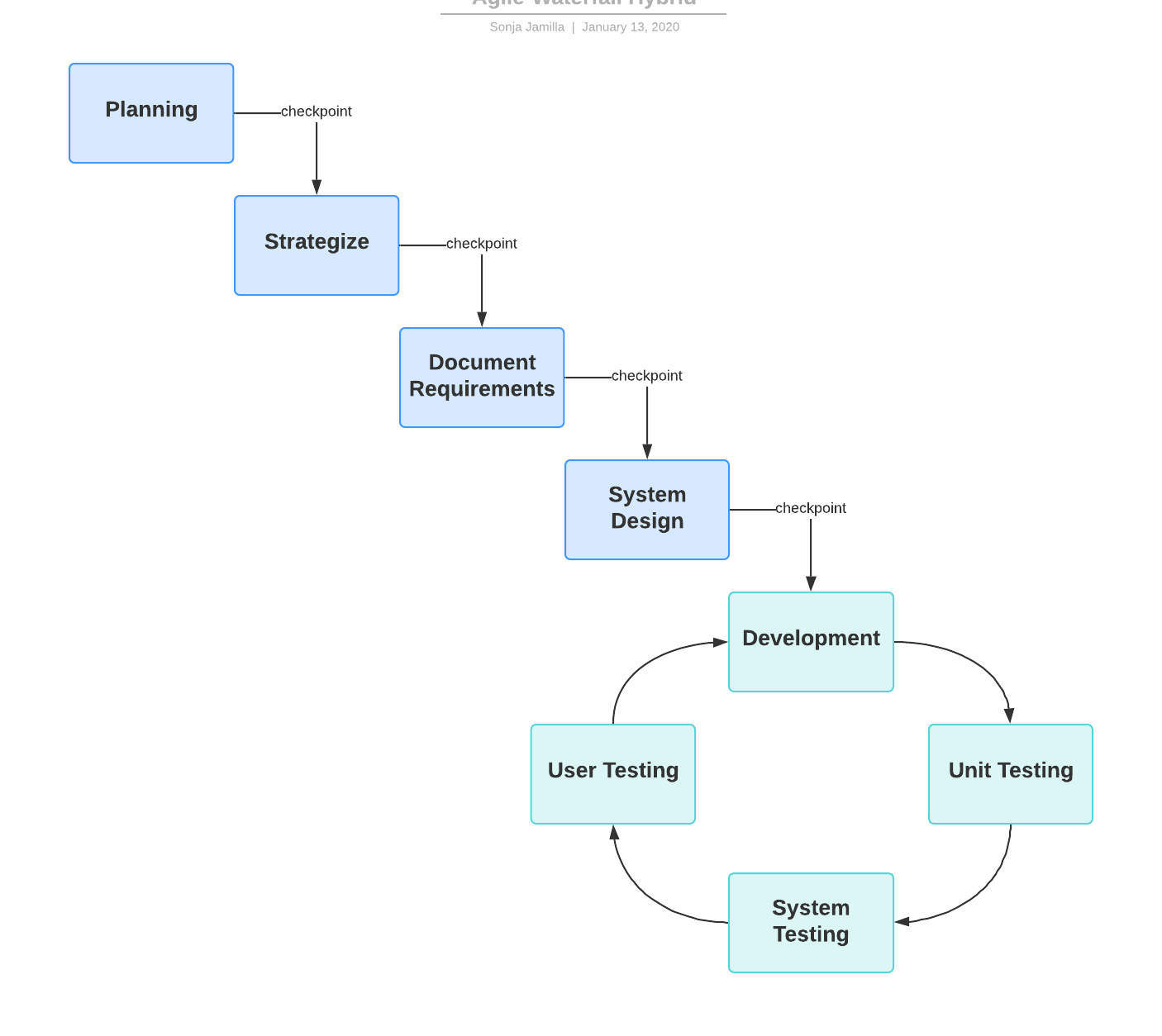 During the project management lifecycle, agencies shall select and implement a phase product development lifecycle methodology approved by the Department.4.2.1 Technical StrategyThe key technical strategies for achieving success will be:Use outlined mitigation strategies to reduce riskEnsure the system updates/changes and business process is sustainable by LGDEnsure the implementation and configuration meet the usability of the stakeholdersEnsure the architecture allows for future growth and expansion4.2.2 Product and Product Development DeliverablesThe following are Product Deliverables driven by the product management methodology requirements and standard project management practices.  4.2.2.1 Deliverable 14.2.2.1 Deliverable 24.2.2.1 Deliverable 34.2.2.2 Deliverable 44.2.2.3 Deliverable 54.2.2.3 Deliverable 64.2.2.3 Deliverable 74.2.3 Deliverable Approval Authority DesignationsThe following table addresses the deliverables this project is to produce, and the name of the person or persons who have authority to approve each deliverable.  4.2.4 Deliverable Acceptance ProcedureThe project manager will review then present the deliverables to the Project Steering Committee that ultimately is responsible for the formal acceptance of the project deliverables. 5.0 Project Work5.1 Work Breakdown Structure (WBS)The definition or objectives, and the milestones and deliverables of each work package is presented in the chart below which is a high level presentation of the work breakdown structure.5.2 Schedule allocation - Project TimelineThe table below provides a high-level view of the project timeline.5.3 Project BudgetThe following is a list of cost estimates for activities in this Project.5.4 Project Team5.4.1 Project Team Organizational Structure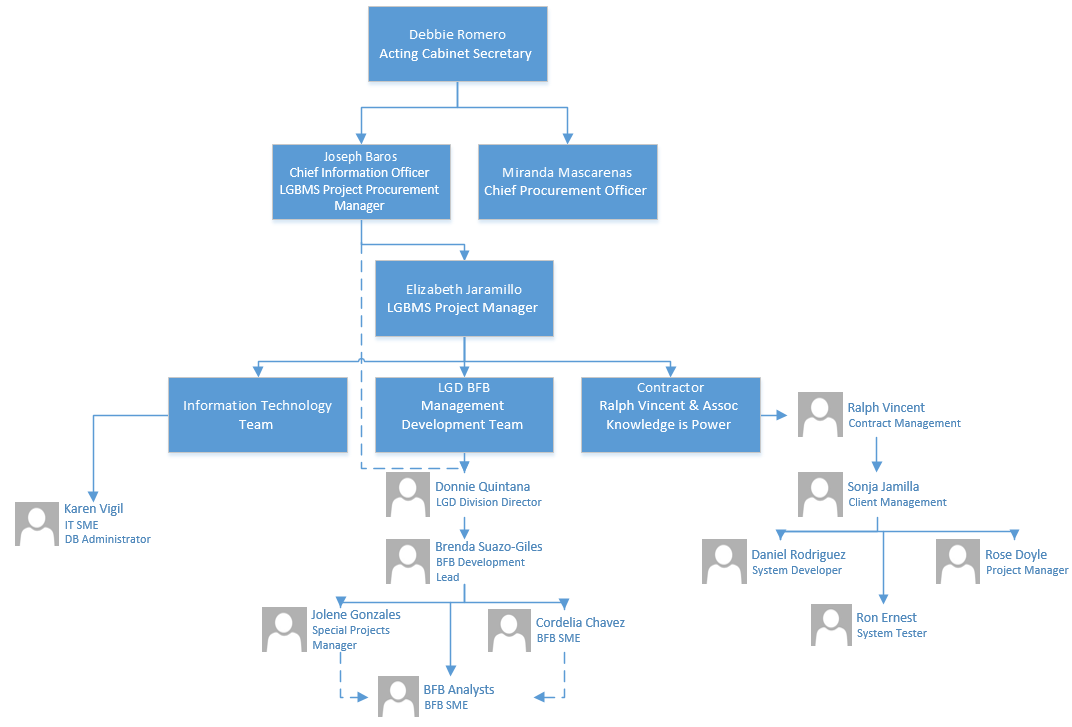 5.4.2 Project Team Roles and ResponsibilitiesThe following is a list of the team members, their role, responsibility, and functional manager. 5.5 STAFF PLANNING AND Resource ACQUISITIONThe following chart will be completed in the Planning Phase.5.5.1 Project Staff5.5.2 Non-Personnel resourcesThis list of services or product (HW/SW and such) needed for the project will be determined during the Planning Phase.5.6 PROJECT LOGISTICSThe majority of the work will be conducted remotely. Team meetings will be conducted using teleconferencing tools if in-person meetings continue to be restricted. Training will also be conducted remotely during the implementation and testing of the system. A more comprehensive training is typically provided at the annual DFA budget conference. 5.6.1 Project Team TrainingProject team training will be conducted using teleconferencing tools and will reference user manuals that will be updated for the main roles: entity, analyst, chief, and director. Training for the local government users has also been provided in-person during the DFA budget conference. Given the current conditions due to COVID-19, alternate training delivery platforms will be evaluated.6.0 Project Management and Controls6.1 Risk and issue Management6.1.1 Risk Management StrategyThe initial risks and management strategy are presented below. Risks will be further reviewed and management strategies developed during the planning phase. 
Executive SupportScope CreepStakeholder CooperationExecutive Turnover6.1.6 ISSUE MANAGEMENT6.1.6.1 Internal Issue Escalation and Resolution ProcessInternal issues will be presented to the project manager for assessment and escalation when necessary. For issues that require further review, it will be presented to the CIO for resolution assistance. Should the issue not get resolved with the assistance of the CIO, then it will be presented to the executive sponsor. Ultimately, if necessary, the issue may be presented to the steering committee should resolution not occur at the prior stages.6.1.6.2 External Issue Escalation and Resolution ProcessExternal issues will be presented to the project manager for assessment and escalation when necessary. For issues that require further review, it will be presented to the CIO for resolution assistance. Should the issue not get resolved with the assistance of the CIO, then it will be presented to the executive sponsor. Ultimately, if necessary, the issue may be presented to the steering committee should resolution not occur at the prior stages.6.2 INDEPENDENT Verification And Validation - Iv&VA contract is being developed for Independent Verification and Validation (IV&V) with plans to bring the vendor on during the Planning Phase.6.3 Scope Management PlanThe following is the process that is going to be used to manage the scope of the project and to manage stakeholder expectations.6.3.1 Change Control6.3.1.1 Change Control ProcessSignificant project changes that include modifications to the scope, schedule, budget, and quality will be reviewed and approved or disapproved by the Steering Committee in concordance with the Project Manager. These types of identified project changes shall require a change request form to be filled out. The Steering Committee will review the request to determine impacts to scope, schedule, budget, quality and resources.6.3.1.2 Change Control Board (CCB)The Steering Committee in concordance with the Project Manager will fill the role of the Change Control Board.6.4 Project Budget ManagementThe project budget was established based on the time needed to plan, design, develop, and implement specific deliverables. The overall project budget will not exceed the approved contract amount. Additional features that may be added will require a change order describing the addition or modification to the scope and fee. This will be a deliverable based project with not to exceed amounts budgeted within the allotted Appropriation Amount.6.4.1 Budget TrackingThe vendor will submit invoices following the completion of key stages of the project such as the acceptance of a deliverable. This will ensure that the budget tracks with the development and completion of the scoped features.6.5 Communication PlanThe following is the communication plan that determines the information and communication needs of the stakeholders, executive sponsors, project team and others as needed.  A more comprehensive management plan and matrix will be created by during the planning phase. 6.5.1 Communication MatrixModes of Communication:Online regular reports on activities and status of the project from contractor provided to Project Manager & CIOEmail Updates Sent to Steering Committee from CIO and/or Project ManagerPhone Calls followed up by email when needed to all members of projectPossible Communications posted to website for Local GovernmentsCommunication shall follow the Organizational Matrix any concerns can be brought to the Project Managers attention by anyone on the team. 6.5.2 Status MeetingsProject Status meetings will be held on a monthly basis to include the Project Management team and Executive Stakeholders as necessary. The monthly meetings will be agenda based and if needed special meetings will be called to discuss and address specific issues.6.5.3 Project Status ReportsWeekly progress reports and monthly status reports will be prepared. (Reports will be more detailed here before commencing planning phase.)6.6 PERFORMANCE MEASUREMENT (PROJECT METRICS)The Project Manager and Executive Sponsor defined the project metrics that will be used to control the project that are listed in the following table.  6.6.1 Baselines6.6.2 Metrics Library6.7 QUALITY OBJECTIVES AND CONTROL6.7.1 quality StandardsThe following information describes the agency, industry or regulatory project performance standards that will be followed and assessed by the Project. 6.7.2 Project and Product Review AND ASSESSMENTSThe following table will be completed during the Planning Phase:6.7.3 Agency/Customer SatisfactionThe project manager will assess the on-going sense of the customer agency about how they feel the project is going, and how team members are acting on the project. Examples:6.7.4 PRODUCT DELIVERABLE ACCEPTANCE PROCESSThe following is a list of deliverables with the final approval process and customer acceptance criteria:6.8 CONFIGURATION MANAGEMENT6.8.1 Version Control6.8.2 Project Repository (Project Library)The Project deliverables will be stored in a variety of media and available for updating as necessary. The Project Manager will be the primary controller of the project repository and will provide guidance on requirements and access controls.The repository will be created, maintained, and stored at a location setup on a file share by the Project Manager, authorized staff will have access to repository. The high level structure for the repository: Project Standards/Templates Organizational Information (contact lists, org charts)Plans and Actuals (PMP, Schedule, Project Cadence Workbook)Communications (minutes)Scope (change requests)Deliverables (working materials, final deliverables, approvals)Sponsor Information (Contracts, Agreements)RequirementsProject Background DataState Data Background Information6.9 PROCUREMENT MANAGEMENT PLANProcurement of all professional services will follow standard processes for State Price Agreement or General Services Agreement contracts.7. 0 Project CloseProject Close will consist of the finalization of administrative project activities and contractual project activities. The closeout will include the completion and approval of deliverables as indicated in the implementation of the vendor contract.7.1 Administrative CloseAdministrative Close will occur at both the end of phase and end of project.    The final closeout will include the completion of required documentation, the DoIT closeout report and EPMO approval to formally closeout the project as outlined in the Closeout Phase.7.2 Contract CloseContract close is similar to administrative close in that it involves product and process verification for contract close.Revision NumberDateComment1.0July 27th, 2007DoIT Project Management Office Revision2.0June 30th, 2020DFA/Local Government Division2.12.2SourceAmountAssociated restrictionsApproversSpecial AppropriatION Laws of 2019, HB2 Section 7, Paragraph 9$500KJune 30, 2021 expiration of funds.DOIT-EPMONumberDescription1Resource – Project coincides with State Budget System Development & Implementation. Making IT staff time more limited.2Budget and Schedule – Funding will expire at the end of FY2021NumberDescriptionType M,D,E1Dependent upon full cooperation of local public bodies of New Mexico.M2Dependent upon continued availability of state resources including funding and support staff.M3Dependent on procuring a software developer with knowledge in budget systems including MySql & PHP languages.M4Dependent upon Procurement & Use of IV&VM5Dependent upon rental/use of training facilities, IT equipment, & Materials.ENumberDescription1There will be adequate IT resources for Phase 3 & 4 of this project, including the Project Manager, the database analyst, a technical lead/application developer, and technical staff.2Project Support and Approval from DoIT, key stakeholders, DFA staff, & local government bodies.3Subject Matter Expert & Pilot Group availability within Project Schedule4Vendor will stay in business and their key technical staff will remain in place.Description – Lack of Executive SupportProbability LowImpact HighDescription – Lack of Executive SupportMitigation Strategy: Effective communication with executive stakeholdersMitigation Strategy: Effective communication with executive stakeholdersDescription – Lack of Executive SupportContingency Plan Utilize team meetings, emails, and progress updates to engage the executive team by demonstrating the effectiveness and importance of LGBMS. Contingency Plan Utilize team meetings, emails, and progress updates to engage the executive team by demonstrating the effectiveness and importance of LGBMS. Description – Scope CreepProbability HighImpact highDescription – Scope CreepMitigation Strategy: Validate if any change request is essential to completing scope and functional goals. Continued use of Change Request Plan. Appropriate use of IV&V Reports, Project Manager oversight of PMP & Project scope. Maintaining close communications with project team members.  Mitigation Strategy: Validate if any change request is essential to completing scope and functional goals. Continued use of Change Request Plan. Appropriate use of IV&V Reports, Project Manager oversight of PMP & Project scope. Maintaining close communications with project team members.  Description – Scope CreepContingency Plan:  Implement only changes that are within Project Scope. Identify funding/time to extend project.Contingency Plan:  Implement only changes that are within Project Scope. Identify funding/time to extend project.Description – Cooperation between all Stakeholders including: Executive, Local Governmental Bodies, Budget & Finance Bureau Staff, Tax & Revenue Property Tax Division& Project Team MembersProbability HighImpact highDescription – Cooperation between all Stakeholders including: Executive, Local Governmental Bodies, Budget & Finance Bureau Staff, Tax & Revenue Property Tax Division& Project Team MembersMitigation Strategy: Timely and effective Communication, Strategic Planning & Marketing, Effective support & training. Establish a Communication Plan.Mitigation Strategy: Timely and effective Communication, Strategic Planning & Marketing, Effective support & training. Establish a Communication Plan.Description – Cooperation between all Stakeholders including: Executive, Local Governmental Bodies, Budget & Finance Bureau Staff, Tax & Revenue Property Tax Division& Project Team MembersContingency Plan:  Commitment to stay on schedule and scope & implement buy-in strategies for Local Government Bodies. Contingency Plan:  Commitment to stay on schedule and scope & implement buy-in strategies for Local Government Bodies. Description – Executive Staff Turn OverProbability LowImpact MedDescription – Executive Staff Turn OverMitigation Strategy: N/AMitigation Strategy: N/ADescription – Executive Staff Turn OverContingency Plan:  Update New Executive Leadership and establish good lines of communication. Contingency Plan:  Update New Executive Leadership and establish good lines of communication. nameStake in ProjectOrganizationTitleDebbie RomeroGoverning Agency HeadDFAActing Cabinet SecretaryDonnie QuintanaGoverning Department HeadDFADirectorElena TerceroGoverning Financial HeadDFACFOJoseph Baros JrGoverning Head of ITDFACIOElizabeth JaramilloProject Manager/ IT SMEDFANetwork AdministratorStephanie Schardin-ClarkeOwns System that will provide output for Property Tax Module inputTRD Property Tax DivisionCabinet SecretaryDFA-ITGoverning IT Dept/ IT SMEDFAN/ABrenda Suazo-GilesGoverning Bureau Head/ Business SMEDFABureau ChiefJolene GonzalesManagement of Special Projects/ Business SMEDFASpecial Projects ManagerBFB AnalystsUAT Testers, SME, Users of Current SystemDFABFB AnalystsPilot GroupUAT Testers, Users of Current SystemVarious Counties, Municipalities, & Special DistrictsN/ALocal Government EntitiesUsers of Current SystemVarious Counties, Municipalities, & Special Districts, Misc. Public OfficialsN/ANumberDescriptionBus. Objective 1IMPLEMENT ALL SPECIAL DISTRICTS IN LGBMSBus. Objective 2CALCULATE MILL LEVY RATES WITHIN LGBMSBus. Objective 3INCREASE ACCURACY & EFFICIENCY OF BUDGET & TAX DATABus. Objective 4IMPROVE DATA SHARING AND REPORTING PROCESSESBus. Objective 5IMPROVED COMMUNICAITON WITH USERSNumberDescriptionTech. Objective 1IMPROVE DATA INTEGRITYTech. Objective 2IMPROVE OVERALL SYSTEM SECURITYTech Objective 3IMPROVE SYSTEM ADMINISTRATIONTech Objective 4REDUCE MANUAL PROCESSES AND TIME TO COMPLETE THEMTech Objective 5REDUCE USER ERROR BY BUILDING VALIDATION INTO AUTOMATED PROCESSESNumberDescriptionQuality Metrics 1Project Manager to Keep Project on ScheduleQuality Metrics 2procurement manager to keep project within budgetQuality Metrics 3System will be able to accept bond/loan submission & Analyst/Chief will be able to review and approveQuality Metrics 4System will accept Occupancy Tax Rates and validateQuality Metrics 5system will accept ytd values associated with lodgers’ tax related budget items & Analyst/Chief will be able to review and approveQuality Metrics 6System will prepare & produce a standard lodgers tax reportQuality Metrics 7System will import TRD data & associated reportsQuality Metrics 8System will accurately calculate property mill levy rates in order to generate the Certificate of Tax Rates and other property tax reportsQuality Metrics 9Complete tasks for existing module enhancementsQuality Metrics 10complete tasks for administrative module build-outPhaseSummary of PhaseKey DeliverablesPlanning, Strategize, & InitiationThis task outlines how the project will be conducted.Project Plan and scheduleResource requirementsWeekly and Monthly Report TemplatesRisk and Issue Log TemplatesProject Management Procedures document (escalation process, issue resolution process)Phase 3 & 4 scope definitionNeeds assessmentSystem Design & DevelopmentThe process, functional, and technical design and build activities will occur in this task.Requirements DocumentationConfiguration DesignTechnical Architectural Review Committee (TARC) WaiverReports and Workflow DesignProcess Flow DesignConfigure and BuildSystem Implementation & Acceptance TestingThis phase will consist of an agile approach of Development, Unit Testing, System Testing, and User Testing. Test planTesting and Defect Tracking LogCreating and using Test Scripts that mimic the established / created Business ProcessUnit TestingUser Acceptance TestingTest environmentProduction environmentCodeKnowledge Transfer & TrainingThis task will address End User Training & Training Materials.Job Aids (User & Technical)Training Materials (User & Technical) Maybe automated or self-guidedTraining Delivery (User & Technical)Knowledge transfer (Technical)Deployment to ProductionThis task will address Plan and deployment to production environment.Implementation of Plan and ScheduleImplementation Issue(s) Tracking LogCut over to productionProject CloseoutThis phase will address project completion.Lessons LearnedIV&V Final ReportProject Closeout ReportDescription – Weekly Management Status ReportsDeliverable Acceptance Criteria: Sign-off by Business Owner Donnie Quintana, Renee Ward may sign in lieu of Business Owner’s absence. Description – Weekly Management Status ReportsStandards for Content and Format – To be created by Project Manager and Contractor and agreed upon by Project Team.Description – Weekly Management Status ReportsQuality Review - Peer review for completeness, grammar, and spelling.Key project team members will review for consensus and approval.Description – Prepared IV & V Reports will update PM and Steering Committee on the overall health and status of the projectDeliverable Acceptance Criteria – Shall be delivered to DFA CIO, Executive Steering Committee and DoIT EPMO.Description – Prepared IV & V Reports will update PM and Steering Committee on the overall health and status of the projectStandards for Content and Format – Outlined in IV&V contract for each report.Description – Prepared IV & V Reports will update PM and Steering Committee on the overall health and status of the projectQuality Review – Outlined in IV&V Contract.Description – Logs created and maintained to track issues and risks that arise and are resolved through the life of the project.Deliverable Acceptance Criteria – Approval and Sign-off by Steering Committee and Project Management.Description – Logs created and maintained to track issues and risks that arise and are resolved through the life of the project.Standards for Content and Format – Outlined in Contract with Vendor Vincent & Associates and KiP.Description – Logs created and maintained to track issues and risks that arise and are resolved through the life of the project.Quality Review – Key project team members will review for consensus and approval. Deliverable NumberDeliverableApprovers (Who can approve)Date ApprovedPRJ-DEL-001Project Management & CoordinationDFAPRJ-DEL-002Outstanding debt module functional requirements DFAPRJ-DEL-003Lodgers' tax module functional requirementsDFAPRJ-DEL-004Administration and security enhancements functional requirementsDFAPRJ-DEL-005Property Tax Module functional requirementsDFAPRJ-DEL-006Training/knowledge transfer planDFAPRJ-DEL-007Outstanding debt moduleDFAPRJ-DEL-008Lodgers' tax moduleDFAPRJ-DEL-009Administration and Security EnhancementsDFAPRJ-DEL-010Property tax moduleDFAPRJ-DEL-011User Acceptance Testing ScriptsDFAPRJ-DEL-012Documentation/Training MaterialDFAPRJ-DEL-013PHP CodeDFAPRJ-DEL-014Database schemaDFAPRJ-DEL-015Meeting summary and progress reportsDFAWork Package DescriptionKey DeliverablePlanningPlanningPlanningP.1Project Management Support & CoordinationProject Management PlanProject ScheduleMonthly ReportsP.2Outstanding debt module functional requirements Functional requirements/planning documentP.3Lodgers' tax module functional requirementsFunctional requirements/planning documentP.4Administration and security enhancements functional requirementsFunctional requirements/planning documentP.5Property Tax Module functional requirementsFunctional requirements/planning documentP.6Training/knowledge transfer planTraining and knowledge transfer planning documentPhase IIIPhase IIIPhase III3.1Project Management Support & CoordinationProject Management PlanProject ScheduleMonthly Reports3.2Outstanding debt moduleOutstanding debt module integrated into LGBMS use case diagrams will be developed and included in the functional requirements document. 3.3Lodgers' tax moduleLodgers' Tax module integrated into LGBMS use case diagrams will be developed and included in the functional requirements document. 3.4User Acceptance TestingUser Acceptance documentation. 3.5Administration and Security EnhancementsAdministration and Security Enhancements integrated into LGBMS use case diagrams will be developed and included in the functional requirements document. 3.6Documentation/Training MaterialFinal Phase III Documentation and Training Materials. 3.7DeploymentSuccessful deployment in LGBMS. Phase IVPhase IVPhase IV4.1Project Management Support & CoordinationProject Management PlanProject ScheduleMonthly Reports4.2Property Tax ModuleTRD Data Integration module integrated into LGBMS use case diagrams will be developed and included in the functional requirements document. 4.3User Acceptance TestingUser Acceptance documentation. 4.4Documentation/Training MaterialFinal Phase IV Documentation and Training Materials. 4.5DeploymentSuccessful deployment in LGBMS. Contractor shall provide project management support and related coordination activities in support of this project. Coordination shall include effective and timely completion of project deliverables, maintaining project schedule, providing monthly status reportsDeliverable Acceptance Criteria –  that the contractor meet the procuring agencies objectives for this deliverable.Contractor shall provide project management support and related coordination activities in support of this project. Coordination shall include effective and timely completion of project deliverables, maintaining project schedule, providing monthly status reportsStandards for Content and Format –  Word Processing Document, PDF, & online project team software for team collaboration agreed upon by procuring agency.Contractor shall provide project management support and related coordination activities in support of this project. Coordination shall include effective and timely completion of project deliverables, maintaining project schedule, providing monthly status reportsQuality Review –  Procuring Agency Project Manager on an ongoing basis through-out the project.Functional requirements/planning documentsDeliverable Acceptance Criteria –  includes the functional requirements for the modules and training to be developed.Functional requirements/planning documentsStandards for Content and Format –  Word document.Functional requirements/planning documentsQuality Review –  peer review by vendor and project team review.Use case diagramsDeliverable Acceptance Criteria –  includes all use cases to be developed.Use case diagramsStandards for Content and Format –  Excel or word document with use case table that includes case name, participants/roles, brief description.Use case diagramsQuality Review –  peer review by vendor and project team review.WorkflowsDeliverable Acceptance Criteria – includes all workflows to be developed.WorkflowsStandards for Content and Format – PDF of flowcharts.WorkflowsQuality Review - peer review by vendor and project team review.Mock-upsDeliverable Acceptance Criteria – includes new screens to be designed.Mock-upsStandards for Content and Format – PDF of mockups.Mock-upsQuality Review - peer review by vendor and project team review.PHP CodeDeliverable Acceptance Criteria – exact copy of what was deployed in production.PHP CodeStandards for Content and Format – Zip file codePHP CodeQuality Review - peer review by vendor and project team review.Database schemaDeliverable Acceptance Criteria – representative of database structure.Database schemaStandards for Content and Format – PDF of schemaDatabase schemaQuality Review - peer review by vendor and project team review.Deliverable NumberDeliverableApprovers (Who can approve)Date ApprovedAllAll Deliverables identified in Section 4.2 Product Life CycleProject Steering CommitteeTBDIdentifierWork Package DescriptionDefinition/ObjectiveMilestone/DeliverablePlanningPlanningPlanningPlanningP.1Outstanding debt module functional requirements/planning To identify and document the how the module should function and how the user is to navigate the system.Outstanding debt module functional requirements delivered.P.2Lodgers' tax module functional requirements/planning To identify and document the how the module should function and how the user is to navigate the system.Lodgers' tax module functional requirements delivered.P.3Administration and security enhancements functional requirements/planning To identify and document the how the module should function and how the user is to navigate the system.Administration and security enhancements functional requirements delivered.P.4Property Tax Module functional requirements/planning To identify and document the how the module should function and how the user is to navigate the system.Property Tax Module functional requirements delivered.P.5Training/knowledge transfer planningTo identify and document the how to transfer the knowledge and train end users.Training/knowledge transfer plan delivered.Phase IIIPhase IIIPhase IIIPhase III3.1Outstanding debt moduleOutstanding debt module integrated into LGBMS use case diagrams will be developed and included in the functional requirements document. 3.1.1Development and unit testingDevelopment and unit testingPhase Documentation3.1.2LGBMS team testingLGBMS team testingPhase Documentation3.1.3Security testing Security testing Phase Documentation3.1.4Modifications/changesModifications/changesPhase Documentation3.1.5LGBMS team testingLGBMS team testingPhase Documentation3.1.6Incorporate UAT commentsIncorporate UAT commentsPhase Documentation3.2Lodgers' tax moduleLodgers' Tax module integrated into LGBMS use case diagrams will be developed and included in the functional requirements document. 3.2.1Development and unit testingDevelopment and unit testingPhase Documentation3.2.2LGBMS team testingLGBMS team testingPhase Documentation3.2.3Security testing Security testing Phase Documentation3.2.4Modifications/changesModifications/changesPhase Documentation3.2.5LGBMS team testingLGBMS team testingPhase Documentation3.2.6Incorporate UAT commentsIncorporate UAT commentsPhase Documentation3.3User Acceptance TestingUser Acceptance documentation. 3.3.1Test ScriptsTest ScriptsTest Script Documentation3.3.2Pilot Group trainingPilot Group trainingPilot Group training3.3.3UAT facilitationUAT facilitationUAT facilitation3.4Administration and Security EnhancementsAdministration and Security Enhancements integrated into LGBMS use case diagrams will be developed and included in the functional requirements document. 3.4.1Administration & Security Enhancements moduleAdministration & Security Enhancements modulePhase Documentation3.4.1.1User Acceptance TestingUser Acceptance TestingUser Acceptance documentation. 3.4.2Embed system access form and approval processEmbed system access form and approval processPhase Documentation3.4.2.1User Acceptance TestingUser Acceptance TestingUser Acceptance testing documentation. 3.4.3Test/Training VersionTest/Training VersionTest/Training Version3.4.3.1User Acceptance TestingUser Acceptance TestingUser Acceptance documentation. 3.5Documentation/Training MaterialFinal Phase III Documentation and Training Materials. 3.5.1DraftDraft Documentation/Training Materials Draft Documentation/Training Materials 3.5.2FinalFinal Documentation/Training Materials Final Documentation/Training Materials 3.6DeploymentSuccessful deployment in LGBMS. 3.6.1Module DeploymentOutstanding Debt and Lodger's Tax ModuleSuccessful deployment in LGBMS. 3.6.2Final TestingFinal TestingTesting Documentation Phase IVPhase IVPhase IVPhase IV4.1Property Tax ModuleProperty Tax Module integrated into LGBMS use case diagrams will be developed and included in the functional requirements document. 4.1.1Development and unit testingDevelopment and unit testingPhase Documentation4.1.2LGBMS team testingLGBMS team testingPhase Documentation4.1.3Security testing Security testing Phase Documentation4.1.4Modifications/changesModifications/changesPhase Documentation4.1.5LGBMS team testingLGBMS team testingPhase Documentation4.1.6Incorporate UAT commentsIncorporate UAT commentsPhase Documentation4.2User Acceptance TestingUser Acceptance documentation. 4.2.1Test ScriptsTest ScriptsTest Script Documentation4.2.2Pilot Group trainingPilot Group trainingPilot Group training4.2.3UAT facilitationUAT facilitationUAT facilitation4.3Documentation/Training MaterialFinal Phase IV Documentation and Training Materials. 4.3.1DraftDraft Documentation/Training Materials Draft Documentation/Training Materials 4.3.2FinalFinal Documentation/Training Materials Final Documentation/Training Materials 4.4DeploymentSuccessful deployment in LGBMS. 4.4.1Property Tax Module Property Tax Module and ReportingSuccessful deployment in LGBMS. 4.4.2Final TestingFinal TestingTesting Documentation IdentifierTask/Activity NameResource 
NameMilestone (Y/N)Effort/ 
DurationStartFinishDependent TaskPlanning Phase - Kick Off1 dayFunctional and training requirements identification2 weeksRequirements/planning documentation3 weeksDocumentation review, revision, and finalization.Y2 weeksPhase 3 Kick Off1 dayOutstanding Module Development5 monthsLodgers Tax Module Development5 monthsOutstanding Module System DFA-LGD TestingY2 weeksLodgers Tax Module System DFA-LGD TestingY2 weeksExisting System Enhancement Development2 monthsExisting System Enhancements System DFA-LGD testingY2 weeksAdministration & Security Enhancements Development1 monthAdministration & Security Enhancements DFA-LGD TestingY2 weeksUser Acceptance TestingY2 monthsDeployment to ProductionY2 weeksFinal Testing2 daysPhase 4 - Kick Off1 dayData Import Functionality Development1 monthReports Development3 monthsModule DFA-LGD testingY3 weeksUser Acceptance TestingY1 monthDeployment to ProductionY2 weeksFinal Testing2 daysIdentifierWork Package or Budget CategoryEstimated CostFunctional requirements/planning documents$25,000.00 Planning – Project and Contract Management$2,500.00Outstanding debt module$37,000.00 Lodgers' tax module$34,000.00 User Acceptance Testing$ 9,500.00 Other system enhancements$19,000.00 Phase 3 Documentation / Training material$4,000.00 Phase 3 Deployment$6,500.00 Property Tax Module$70,000.00 Phase 4 Documentation / Training material$4,000.00 User Acceptance Testing$12,000.00 Documentation / Training material$4,000.00 Phase 4 Deployment$6,500.00 Phase ¾ - Project and contract management$20,500.00Total (not incl. GRT)$254,500.00RoleResponsibilityProject ManagerThis person will develop, in concurrence with the Project Steering Committee, a project definition. As the lead on the planning and development of all project deliverables, the Project Manager will ensure that the project is delivered on time, to budget and to the required quality standards within agreement specifications.  The Project Manager will ensure that the project is efficiently resourced and will manage relationships with a wide range of groups, which includes developing and maintaining project documentation to keep the Steering Committee apprised of the progress. The Project Manager will manage the work of the vendor, allocating and utilizing resources in an efficient manner while maintaining a supportive and motivated successful team. , Project Steering CommitteeThe role of the Steering Committee is to oversee the progress of the project using information and reports provided to the committee by the Project Manager. As needed, the Steering Committee will assist the Project Manager with responding to any strategic problems as they arise. BFB Development TeamConsists of BFB Analysts, LGD Upper Management, and Pilot Groups. The role of this group is to provide input to business requirements, acceptance of deliverables during testing and implementation. Technical Implementation GroupThe role of this group is to implement and manage the infrastructure that is the foundation of the data warehouse.  Group members are familiar with the hardware and software likely to be used, experienced in administration of these and are able to direct fine-tuning and optimizing efforts as the data warehouse develops.  The technical implementation group helps ensure that the needed technical resources are available. 
Resource Cost EstimateEstimated HoursAvailabilitySkill SetWork Product/Deliverable
Resource Cost EstimateEstimated units/hoursAvailabilitySourceWork Product/Deliverable
ResourceCost EstimateEstimated HoursAvailabilitySkill SetWork Product/DeliverableDescription – Lack of Executive SupportProbability LowImpact HighDescription – Lack of Executive SupportMitigation Strategy: Effective communication with executive stakeholdersMitigation Strategy: Effective communication with executive stakeholdersDescription – Lack of Executive SupportContingency Plan: Utilize team meetings, emails, and progress updates to engage the executive team by demonstrating the effectiveness and importance of LGBMS. Contingency Plan: Utilize team meetings, emails, and progress updates to engage the executive team by demonstrating the effectiveness and importance of LGBMS. Description – Scope CreepProbability HighImpact highDescription – Scope CreepMitigation Strategy: Validate if any change request is essential to completing scope and functional goals. Continued use of Change Request Plan. Appropriate use of IV&V Reports, Project Manager oversight of PMP & Project scope. Maintaining close communications with project team members.  Mitigation Strategy: Validate if any change request is essential to completing scope and functional goals. Continued use of Change Request Plan. Appropriate use of IV&V Reports, Project Manager oversight of PMP & Project scope. Maintaining close communications with project team members.  Description – Scope CreepContingency Plan:  Implement only changes that are within Project Scope. Identify funding/time to extend project.Contingency Plan:  Implement only changes that are within Project Scope. Identify funding/time to extend project.Description – Cooperation between all Stakeholders including: Executive, Local Governmental Bodies, Budget & Finance Bureau Staff, Tax & Revenue Property Tax Division& Project Team MembersProbability HighImpact highDescription – Cooperation between all Stakeholders including: Executive, Local Governmental Bodies, Budget & Finance Bureau Staff, Tax & Revenue Property Tax Division& Project Team MembersMitigation Strategy: Timely and effective Communication, Strategic Planning & Marketing, Effective support & training. Establish a Communication Plan.Mitigation Strategy: Timely and effective Communication, Strategic Planning & Marketing, Effective support & training. Establish a Communication Plan.Description – Cooperation between all Stakeholders including: Executive, Local Governmental Bodies, Budget & Finance Bureau Staff, Tax & Revenue Property Tax Division& Project Team MembersContingency Plan:  Commitment to stay on schedule and scope & implement buy-in strategies for Local Government Bodies. Contingency Plan:  Commitment to stay on schedule and scope & implement buy-in strategies for Local Government Bodies. Description – Executive Staff Turn OverProbability LowImpact MedDescription – Executive Staff Turn OverMitigation Strategy: N/AMitigation Strategy: N/ADescription – Executive Staff Turn OverContingency Plan:  Update New Executive Leadership and establish good lines of communication. Contingency Plan:  Update New Executive Leadership and establish good lines of communication. Project AreaCategoryMeasureProject ManagementTask PerformanceOn ScheduleBudget ManagementTask PerformanceOn BudgetQualityErrors in Data ModelingErrors by functional areaTesting (Data Warehouse)Performance and QualityAccepted/Not AcceptedImplementationQuality DataA final data feed from the SME that is accurate and complete.No.Quality StandardTracking Tool or Measure1PMP approved and followedPMP signed off by Steering CommitteeProject Status Reports2Certification to proceed to next phase by DoITApproval from EPMO and release of funds3Project Risks documented, mitigated, and trackedRisk Management Log4Project Issues documented and trackedIssue Log5Project within BudgetProject StatusBudget Management6Independent Verification and ValidationPending Finalized Scope & Contract7Project completed based on the original scope of work and approved scope changesPMPChange Control ProcessScope ManagementSteering Committee Meeting DecisionsReview TypeQuality StandardToolsReviewerReportsRequirementsPlansMilestonesTestingAreas of feedbackWhenHow OftenAgency awarenessQuality of communicationsFeedback during various meetingsAs needed. Weekly project status reports and monthly project team meetings.Manages project tasksFeedback from Project Sponsor, Business Owner, Steering Committee, and Project Managers.MonthlyProductive MeetingsWeekly project status reports.DeliverableFinal Approval ProcessCustomer Acceptance CriteriaUser ManualsReview by PM, DFA-IT, & BFBUse for TrainingTrainingReview by PM & BFBSuccessful completionPHP CodeTesting of system after deploymentSuccessful on-site testDatabaseTesting of system after deploymentSuccessful on-site test